The 45th Annual State Convention
National Federation of the Blind of New Jersey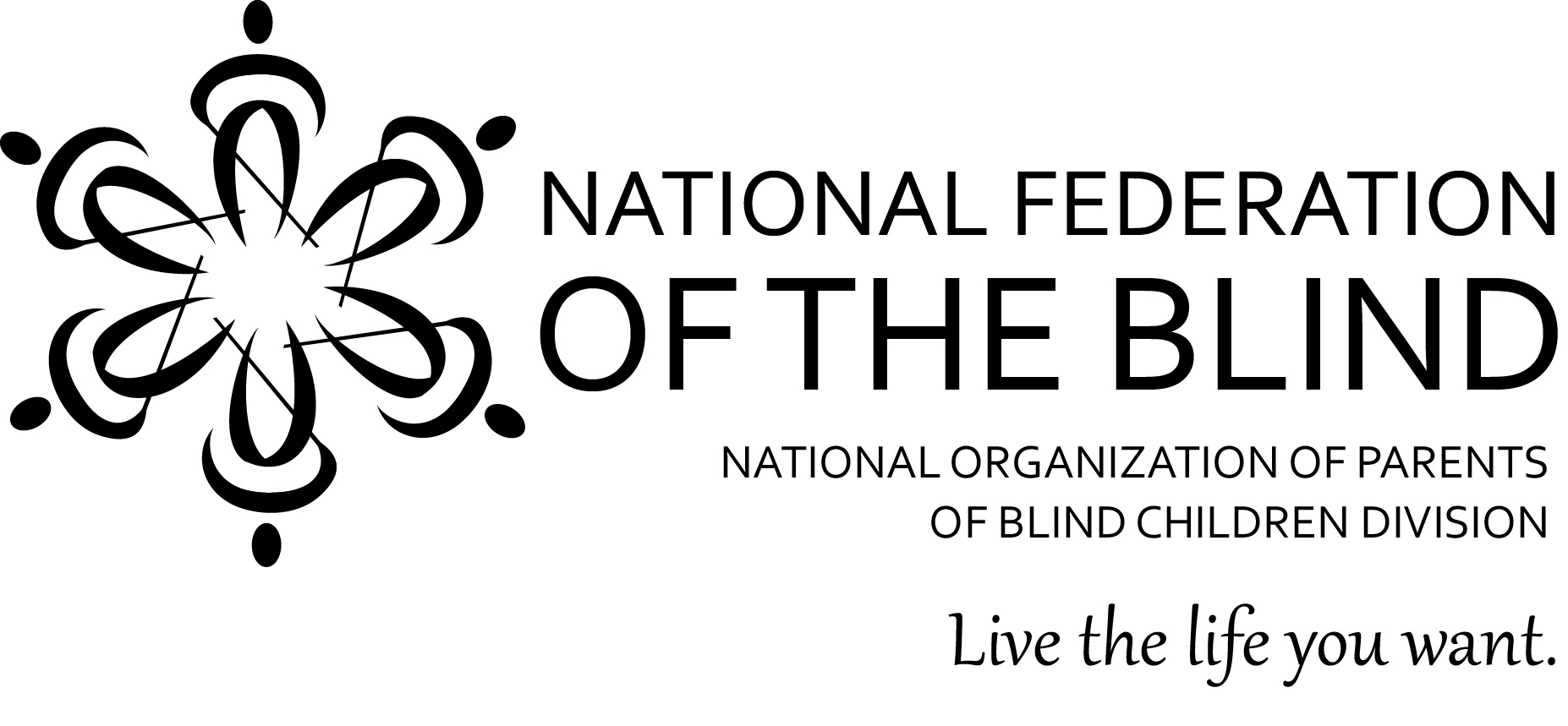 LIVE THE LIFE YOU WANT—
WE ARE MORE THAN THE SUM OF ONEAnywhere and EverywhereWednesday through SaturdayNovember 10, 11, 12, 13, 2021Linda Melendez, President
732 421 7063
president@nfbnj.org www.nfbnj.orgWho We Are & What We DoThe National Federation of the Blind, the oldest and largest organization of and for the blind in the US, is made up of blind/visually impaired people of all ages, and their families and friends. We help newly blind people adjust to eyesight loss, assist parents and teachers of blind children, and promote the full participation and integration of blind people in our communities. Our activities include: Assisting blind persons in acquiring the skills of independence and developing confidence in themselvesSupporting parents and teachers of blind children with information, mentoring, role modeling, and trainingPreparing blind students for careers and self-sufficiency through mentoring, training, and academic scholarshipsEncouraging blind seniors to continue to live active and meaningful livesAdvocating for policies that eliminate discrimination, promote civil rights, and guarantee equal access to high quality educational and rehabilitation programsSponsoring information campaigns and legislative action at the state and national levelsEducating the public through community activities and publicationsSpotlight on NFB of New JerseySince 1976, the National Federation of the Blind of New Jersey, an affiliate of the National Federation of the Blind, has been providing invaluable information and resources to blind/visually impaired people throughout the state. Our members work together for a brighter tomorrow by raising expectations for blind people everywhere so that blind persons can live the life they want. Our seven chapters meet monthly; our five divisions hold meetings and events at various times throughout the year. Please join us— we would welcome your participation and membership. For more information on the affiliate, chapters, divisions, committees, programs, and projects, visit www.nfbnj.org Live the Life You WantThe National Federation of the Blind knows that blindness is not the characteristic that defines you or your future. Every day we raise the expectations of blind people, because low expectations create obstacles between blind people and our dreams. You can live the life you want; blindness is not what holds you back. Together with love, hope, and determination, we transform dreams into reality.The National Federation of the Blind PledgeI pledge to participate actively in the efforts of the National Federation of the Blind to achieve equality, opportunity, and security for the blind; to support the policies and programs of the Federation; and to abide by its constitution.It’s not too late to registerYou still can register for the 45th State Convention of the National Federation of the Blind of New Jersey until Friday, November 5 to be eligible for door prizes. This event, the major gathering of our state’s blindness community, will be held virtually via the Zoom platform from Wednesday, November 10 through Saturday, November 13. Registration is FREE!! Click on the link below to register.
https://www.nfbnj.org/state-convention/registration Integrity and RespectTo allow all attendees the chance to benefit from all aspects of the convention, we are committed to providing a harassment-free environment for everyone. We appreciate your assistance in cultivating an atmosphere in which participants from diverse backgrounds may learn, network, and share with each other in an environment of mutual respect. Thank you for doing your part to contribute to our community and the high expectations we strive to maintain.Please visit the following link for the code of conduct:
www.nfb.org/about-us/history-and-governance/code-conduct Virtual Exhibit RoomPlease be sure to visit our virtual Exhibitor Room which will open on Wednesday, November 3 and close on Wednesday, December 15.https://www.nfbnj.org/state-convention/exhibitors-and-sponsors/exhibitors We are grateful to all our exhibitors for their time, dedication, and generosity to the NFBNJ, so please do support them and visit their virtual booth.Door Prize DetailsDoor prizes will be drawn and announced throughout the convention. Winners must be present to win. If you hear your name called, you can claim your prize in one of these ways: raise your hand, or call or text Ellen Sullivan at 302 333 8146.  Winners must provide their convention registration name, email address, and best contact number. Out of respect for attendees, we ask that only those in attendance at the time their name is called make claims for the prize.NFBNJ Eligible VotersCurrent 2021 dues-paying members who are registered for the convention and enrolled to vote have received emails with instructions and the phone number to cast their votes when announced. Please consider adding the voting number to your contacts for easier voting.Zoom Window CommandsMute/Unmute your audio: Alt+A
Turn your video camera on/off: Alt+V
Display Participants, users: Alt+U
To collapse the list of users and show other Zoom controls: press escape
Raise/lower hand: Alt+Y
To quit: Alt QPlease allow the host to lower your handZoom Mac Keyboard ShortcutsCommand + Shift + A: Mute/unmute audio
Command + Shift + V: Start/stop video
Hold Space: Push to talk if your audio is muted and the host allows it
Option + Y: Raise hand/lower hand
Command + U: Display/hide participants panel
Command + Shift + H: Show/hide in-meeting chat panel
Command + Shift + F: Enter or exit full screen
Ctrl + Option + Command +H: Show/hide meeting controls
Command + W: Prompt to End or Leave MeetingZoom Telephone CommandsTo mute or unmute: Star+6
To Raise or lower your hand: Star+9
Please allow the host to lower your handZoom iPhone TipsTo raise your hand, tap on the more button and tap the option to raise your hand
To unmute when you wish to speak, tap on the mute/unmute buttonInstructions for listening on an Echo device
Wake word Alexa: call 646 876 9923
Just like calling on the phone, you will hear "welcome to Zoom" say the meeting id 647 766 0103 when prompted followed by pound
Then say wake word Alexa: say the passcode 460994 
Then say Alexa Press pound to enter the meetingMiscellaneous DetailsOur convention will be recorded.All state convention activities will be held at Eastern Standard Time via the Zoom platform unless otherwise indicated.JAWS users can use Heading 1 to navigate between announcements and days and heading 2 for presentations.Convention Zoom Participation DetailsJoin Zoom Meeting
https://zoom.us/j/6477660103?pwd=MUl1dnZQU1JxMkhUemdCSHZUM21HUT09 Meeting ID: 647 766 0103
Passcode: 460994One tap mobile
+16468769923,,6477660103#,,,,*460994# US (New York)
+13017158592,,6477660103#,,,,*460994# US (Washington DC)Dial by your location
+1 646 876 9923 US (New York)
+1 301 715 8592 US (Washington DC)
1 312 626 6799 US (Chicago)
+1 346 248 7799 US (Houston)
+1 408 638 0968 US (San Jose)
+1 669 900 6833 US (San Jose)
+1 253 215 8782 US (Tacoma)Meeting ID: 647 766 0103
Passcode: 460994Wednesday, November 10, 2021Join Zoom Meeting
https://zoom.us/j/6477660103?pwd=MUl1dnZQU1JxMkhUemdCSHZUM21HUT09 Meeting ID: 647 766 0103
Passcode: 460994One tap mobile
+16468769923,,6477660103#,,,,*460994# US (New York)
+13017158592,,6477660103#,,,,*460994# US (Washington DC)Dial by your location
+1 646 876 9923 US (New York)
+1 301 715 8592 US (Washington DC)
1 312 626 6799 US (Chicago)
+1 346 248 7799 US (Houston)
+1 408 638 0968 US (San Jose)
+1 669 900 6833 US (San Jose)
+1 253 215 8782 US (Tacoma)Meeting ID: 647 766 0103
Passcode: 46099410:00 AM to 10:55 AM–New Jersey Association of Senior Blind (NJASB) Business MeetingJane Degenshein, President
We will review 2021, hold elections, share about the National Senior Division virtual retreat, and plan for next year.To subscribe to our NFBNJ Senior Division listserv click on the link below
https://www.nfbnet.org/mailman/listinfo/nfbnj-seniors_nfbnet.orgTo subscribe to our National Senior Division listserv, click on the link below:
https://www.nfbnet.org/mailman/listinfo/nfb-seniors_nfbnet.org11:00 AM to 11:55 AM–New Jersey Association of Blind Technology Users (NJABTU) Business MeetingJane Degenshein, President
We will review 2021, hold elections and discuss what's ahead in 2022. In addition, David DeNotaris from Pennsylvania will share some tech tips with us.To subscribe to our NFBNJ tech division listserv click on the link below:
http://www.nfbnet.org/mailman/listinfo/njtechdiv_nfbnet.org1:00 PM to 1:55 PM-NFBNJ At-Large Chapter Business Meeting
Joseph Ruffalo, President
Our meeting will review the past year, highlight plans for 2022, and discuss the importance of membership involvement in the chapter.2:00 PM to 2:55 PM–NFBNJ Sports and Recreation Division Business MeetingLinda Melendez, President
Join us as we review 2021, hold elections, and discuss ideas as we plan for 2022. Blind Athletes Inc. will share about their organization and how to get involved.To learn about our National Sports and Recreation Division visit
http://www.nfbsportsandrec.orgTo join our National Sports and Recreation Division listserv visit
http://www.nfbnet.org/mailman/listinfo/sportsandrec_nfbnet.orgFind our National Face Book Group by searching National Sports and Recreation Division3:00 PM to 3:50 PM–NFBNJ Braille Committee Business MeetingMary Jo Partyka, Chair
We will discuss Braille mentoring, the Braille Challenge, the BELL In-home Edition, and the NLS E-reader. Our next steps will consist of determining our goals for 2022 at our February meeting. We will have two guest speakers this year: Deborah Kent Stein from the NFB of Illinois and Zora Stover, a bright inquisitive eight-year -old who participated in our BELL Program and two NJ Regional Braille Challenges (she won first place this year in her age category.) Our Braille committee website is
https://www.nfbnj.org/projects/Our national website is:
NFB—Braille-Discussion 4:00 PM to 4:50 PM–NFBNJ Diabetes Committee Business Meeting
Ed Godfrey & Angela Perone, Co-Chairs
An overview of 2021 and plans for 2022. Debbie Wunder, President of the Diabetes Action Network, (DAN), our national division, will provide information about their purpose, goals and objectives, and how to join. We will also discuss various accessibility products.7:00 PM to 7:50 PM–NFBNJ Guide Dog Committee Business MeetingBrianna Murray, Chair
During this annual meeting we will reflect on our activities as a committee in 2021 and discuss plans for the year ahead. We will also enjoy remarks from a guest speaker who is influential in the guide dog movement. This will be a valuable time to gather with local guide dog handlers, offer feedback and suggestions, and maybe even learn something new that will benefit you or your dog. To learn more about our committee email Brianna Murray, Chair, at 
brianna2393@gmail.com To join our email list, send a blank email with subscribe in the subject line to
njagdu-request@nfbnet.org To be involved with our NFB on a national level visit guide dogs
www.nagdu.org Thursday, November 11, 2021Join Zoom Meeting
https://zoom.us/j/6477660103?pwd=MUl1dnZQU1JxMkhUemdCSHZUM21HUT09 Meeting ID: 647 766 0103
Passcode: 460994One tap mobile
+16468769923,,6477660103#,,,,*460994# US (New York)
+13017158592,,6477660103#,,,,*460994# US (Washington DC)Dial by your location
+1 646 876 9923 US (New York)
+1 301 715 8592 US (Washington DC)
1 312 626 6799 US (Chicago)
+1 346 248 7799 US (Houston)
+1 408 638 0968 US (San Jose)
+1 669 900 6833 US (San Jose)
+1 253 215 8782 US (Tacoma)Meeting ID: 647 766 0103
Passcode: 46099410:00 AM to 10:55 AM Resolutions 101Sharon Maneki, Chair, NFB Resolutions Committee; Director of Legislative and Advocacy, NFB of MD; and immediate past President of 24 years, NFB of MD, will discuss the resolution process and the role of resolutions in our national organization and affiliates.11:00 AM to 11:55 AM Audio Description & Advocacy Everette Bacon, Member, NFB Board of Directors; President, NFB of Utah and Chris Danielsen, NFB Director of Public Relations 1:00 PM to 4:00 PM— Technology SeminarJane Degenshein, President, New Jersey Association of Blind Technology Users1:05 PM–JAWS/FusionSharky and smart OCR features. Tony Santiago, Vice President, Technology Division1:25 PM–Navigating Websites in WindowsTracy Carcione and Rick Fox, Members, Technology Division 1:50 PM–Scriptalk App DemoAnne Marie Harris, Member, Technology Division 2:05 PM–Goodreads App DemoMary Jo Partyka, Secretary, Technology Division2:20 PM–IOS 15 New Phones FeaturesTony Santiago, Vice President, Technology Division 2:40 PM–Navigating the web with IOSAndy Smith, Board Member, Technology Division3:00 PM–Everything Apple Matt Vollbrecht, Certified Apple Instructor; Owner, The Tech Juggernaut 3:40 PM–Q and AJane Degenshein, President, Technology Division4:00 PM–Breakout Rooms4:00 PM to 4:45 PM Breakout RoomRoom 1: All About NewslineMembers Tracy Carcione, Annemarie Cooke, and Andy Smith will discuss all ways to access Newsline, followed by Q&ARoom 2: Social MediaMembers Zoraida Krell and Mary Jo Partyka will discuss Facebook and Twitter basicsRoom 3: Louie App UpdateHands free access to many apps on Android and coming soon to Apple Aneesh Karuppur, Freshman, Duke University4:45 PM–Technology Seminar ConclusionJane Degenshein, President, New Jersey Association of Blind Technology Users6:00 PM–Resolutions Committee MeetingRyan Stevens, Chair
Open to all; take part in witnessing the development of resolutions, which become the policy statements of NFBNJ.7:30 PM to 8:00 PM-How to Maintain a Strong Social Life as an AdultLia Stone and Carley Mullin, Facilitators 
In this talk, we will hear from two active and successful Federationists, who will be letting us in on how they keep their many hobbies and social activities thriving while also juggling their busy work schedules. They will remind us all that a healthy social life as an adult is not only possible, but essential. 8:15 PM to 9:00 PM-A Climber’s Guide to Ascending the Career LadderIn this session we will hear from three successful blind professionals with work experience in the private and nonprofit sectors. They will be giving their best advice on how to identify and pursue professional goals for advancement, how to find the best workplaces where that advancement can take place, and how to rise through the ranks without burning out. If you’re looking to move on up in your career, you won’t want to miss this one!Friday, November 12, 2021–Morning General SessionJoin Zoom Meeting
https://zoom.us/j/6477660103?pwd=MUl1dnZQU1JxMkhUemdCSHZUM21HUT09 Meeting ID: 647 766 0103
Passcode: 460994One tap mobile
+16468769923,,6477660103#,,,,*460994# US (New York)
+13017158592,,6477660103#,,,,*460994# US (Washington DC)Dial by your location
+1 646 876 9923 US (New York)
+1 301 715 8592 US (Washington DC)
1 312 626 6799 US (Chicago)
+1 346 248 7799 US (Houston)
+1 408 638 0968 US (San Jose)
+1 669 900 6833 US (San Jose)
+1 253 215 8782 US (Tacoma)Meeting ID: 647 766 0103
Passcode: 4609948:30 AM–Traditional Pre-Convention Music9:00 AM–Welcome, Call to OrderLinda Melendez, President, National Federation of the Blind of New Jersey9:05 AM–Opening CeremoniesJane Degenshein, President, Senior and Technology Divisions 
Pledge of Allegiance
The National Federation of the Blind Pledge:
I pledge to participate actively in the efforts of the National Federation of the Blind to achieve equality, opportunity, and security for the blind; to support the policies and programs of the Federation; and to abide by its constitution.
Invocation—Jane Degenshein, Member, Temple Ner Tamid
Moment of Silence for members, family and friends who have passed away
Honoring Veterans—Joseph Ruffalo, US Army Veteran; immediate past president, NFBNJ; current 1st Vice President, NFBNJ; President, NFBNJ At-Large Chapter 
God Bless America—Vocal rendition by Mary Fernandez, Member, NFBNJ Board of Directors9:20 AM–Introduction of Our Scholarship Class of 2021Lia Stone, Chair, Scholarship Committee; Member, NFBNJ Board of Directors 9:30 AM–Presidential ReportLinda Melendez, President, National Federation of the Blind of New Jersey10:00 AM–National Representative’s Report: We Are More than the Sum of OnePatti Chang, Esq., Director of Outreach, National Federation of the Blind10:30 AM–NFB Advocates for Equality, Opportunity and Security for the BlindJohn Pare, Executive Director, Advocacy and Policy, NFB 10:55 AM–Together We Make a Difference!Dr. Elisa Neira, Deputy Commissioner, NJ Department of Human Services; Dr. Bernice Davis, Executive Director, NJ Commission for the Blind and Visually Impaired; C. Pat McKenna, Assistant Division Director, NJCBVI; Dr. Michelle Whitmore, Acting Assistant Division Director, NJCBVI discuss our looking forward together to continuing services, programs, and interactions in the coming year.11:40 AM –NFBNJ Sounding Board UpdateAnnemarie Cooke, Chair, Sounding Board Editorial Committee11:45 AM–NFB PAC Plan Mac Biggers, Chair, PAC Plan Committee. Hear how your monthly contribution to the Preauthorized Contribution Plan, no matter the size, helps grow the programs and projects of the NFB.11:50 AM–AnnouncementsLinda Melendez, President, NFBNJ12:00 PM–AdjournFriday, November 12, 2021–Afternoon General Session1:00 PM–Afternoon AnnouncementsLinda Melendez, President, NFBNJ 1:10 PM–New Jersey State Library – Talking Book & Braille CenterAdam Szczepaniak, Director, Talking Book & Braille Center; Deputy State Librarian, New Jersey State Library, will highlight the past year’s accomplishments (yes, even in a pandemic!) and share plans for next year.1:20 PM–Hadley: Personalized Learning Opportunities for EmpowermentMarc Arneson, Director of Community Engagement, Hadley, brings us the latest on how Hadley helps blind and visually impaired people thrive at home, at work, and in the community.1:35 PM–Seedlings: From Seed to HarvestLearn about Seedlings and their programs including children’s books in Braille and print together.1:50 PM–Accessible VotingMary Ciccone, Esq., Director of Policy, Disability Rights New Jersey. Find out how accessible voting went during the 2021 election season and hear plans for moving forward.2:10 PM–The Blind History LadyPeggy Chong, the Blind History Lady, will share some little-known lore about blind New Jerseyans of the past.2:30 PM–NFBNJ Northeast Chapter Raising ExpectationsZoraida Krell, Member, NFBNJ Board; Vice President, Northeast Chapter; and
Northeast chapter members Alice Bogoshian, Cynthia DeJulia and Nagui Khouzam will discuss going outside of their comfort zone! 3:05 PM–Fit Break; sponsored by the NFBNJ Sports and Recreation DivisionIt’s likely you’ve been sitting for a while today so stand up and get the blood flowing again in those quads and glutes! 3:15 PM–Working Together for the Rights of the BlindRyan Stevens, Legislative Director, NFBNJ; the Honorable Yvonne Lopez, New Jersey Assemblywoman, 19th Legislative District. Our legislative director will again welcome our affiliate’s long-time champion for the rights of parents who are blind or have other disabilities to provide an update on our parental rights legislation NJ:A5517 and its continued importance in our civil rights efforts.3:55 PM–Reaching the Public: NFB Communications and Social MediaDanielle McCann, Social Media Coordinator, NFB4:05 PM–The Braille ChallengeMonique Coleman, Ph.D., President, VISTAS Educational Partners, will provide an overview of recent competitions and the coming 2022 Braille Challenge.4:20 PM –The Braille Enrichment Learning & Literacy (BELL) Academy:  Still Successful in the Virtual VersionLinda Melendez, President, NFBNJ, and Mary Jo Partyka, Coordinator, NFBNJ BELL Academy, along with BELL Academy team members and BELL students and parents.4:45 PM–AnnouncementsLinda Melendez, President, NFBNJ5:00 PM–Adjourn5:30 to 6:45 PM–EntertainmentCan you name a song that has the word, “love” in the lyrics? How about “baby” or “man?” Can you sing? If you can, then this event is for you! In each round, three teams will be given a word by the judges and will have time to come up with as many songs that contain this word. Then, the sing-down begins as teams sing a portion of their songs until only one team remains with ideas. The team with the most round victories wins! Audience members are strongly encouraged to attend and enjoy the music and help judge for accuracy of the songs!7:00 PM–Business Meeting of the NFBNJ 2021 ConventionThis meeting is perhaps the most important one of the NFBNJ affiliate. All are welcome. NFBNJ President Linda Melendez will provide an overview of the past years activities and plans for the future. Chapter reports will be given and elections to the affiliate board will be held.Saturday, November 13, 2021–Morning General SessionJoin Zoom Meeting
https://zoom.us/j/6477660103?pwd=MUl1dnZQU1JxMkhUemdCSHZUM21HUT09 Meeting ID: 647 766 0103
Passcode: 460994One tap mobile
+16468769923,,6477660103#,,,,*460994# US (New York)
+13017158592,,6477660103#,,,,*460994# US (Washington DC)Dial by your location
+1 646 876 9923 US (New York)
+1 301 715 8592 US (Washington DC)
1 312 626 6799 US (Chicago)
+1 346 248 7799 US (Houston)
+1 408 638 0968 US (San Jose)
+1 669 900 6833 US (San Jose)
+1 253 215 8782 US (Tacoma)Meeting ID: 647 766 0103
Passcode: 4609949:00 AM to 5:00 PM–General Session and Two Breakout Opportunities!9:00 AM–Opening RemarksLinda Melendez, President, NFBNJ9:10 AM–InvocationSanjay Gupta, International Society of Krishna Consciousness9:15 AM –NFB Blindness InitiativesPatti Chang Esq., NFB National Representative9:35 PM –Business Opportunities UpdateNicky Gacos, President, National Association of Blind Merchants. 10:00 AM–Safe StreetsRichard Fox, President, NFBNJ Northern Chapter; Ellen Sullivan, Vice President, Northern Chapter; Tracy Carcione, Member, Northern Chapter. Learn what members of the Northern Chapter are doing to make our streets safer for blind and other pedestrians.10:20 AM–Blind Iron ManDave Wilkinson of Louisville, KY shares how his unexpected brush with serious injury set him on the path to the Iron Man competition. We CAN live the life we want; blindness doesn’t hold us back. 10:40 AM-Fit break; sponsored by the NFBNJ Sports and Recreation Division10:50 AM-Call to Action: Every Member Has the PowerMary Fernandez, Carley Mullin and Melissa Lomax, Co-Chairs, Membership Committee, will highlight how every member of the Federation has a key role to play and has the power to help our organization grow.11:00 AM-NFB Teacher of Tomorrow
Rosy Carranza, Director, NFB Teacher of Tomorrow; and Sarah Scapardine, participant, NFBNJ Teacher of Tomorrow, will provide information on this important national program.11:20 AM-Friend Raising Plus Fundraising Equals SuccessKenneth Viado, Mythicos Studios, will talk about a fun and exciting gaming event that helped support the programs and projects of the NFBNJ.11:40 AM-AnnouncementsLinda Melendez, President NFBNJ11:45 AM–Morning Session Adjourns11:00 AM to 12:50 PM–NFBNJ Student Division Business Meeting Join Zoom Meetinghttps://us02web.zoom.us/j/8728160447?pwd=cnRwVkZGOGpTNDJwRHRlcnBHNlRKZz09 Meeting ID: 872 816 0447Passcode: 460994One tap mobile+13126266799,,8728160447#,,,,*460994# US (Chicago)+19292056099,,8728160447#,,,,*460994# US (New York)Dial by your location+1 312 626 6799 US (Chicago)+1 929 205 6099 US (New York)+1 301 715 8592 US (Washington DC)+1 346 248 7799 US (Houston)+1 669 900 6833 US (San Jose)+1 253 215 8782 US (Tacoma)Meeting ID: 872 816 0447Passcode: 46099412:00 PM–Open Chat SessionJane Degenshein, Facilitator. Grab your lunch, stay on the Zoom line, and join us!12:00 to 12:50 PM NFBNJ Parents of Blind Children (POBC-NJ) Skills for Success Carol Castellano, Founder, Parents of Blind Children-NJ; Secretary, National Organization of Parents of Blind Children. We’ll look at the fundamental skills blind and visually impaired children from birth on up need to acquire in order to function well at home, in school, at work, and in the community. Join Zoom Meeting
https://us02web.zoom.us/j/81036439445?pwd=TDNkcGcxeVQ0aTYxVlpMWTA0L2djZz09Meeting ID: 810 3643 9445Passcode: 326416One tap mobile+13126266799,,81036439445#,,,,*326416# US (Chicago)+19292056099,,81036439445#,,,,*326416# US (New York)Dial by your location+1 312 626 6799 US (Chicago)+1 929 205 6099 US (New York)+1 301 715 8592 US (Washington DC)+1 346 248 7799 US (Houston)+1 669 900 6833 US (San Jose)+1 253 215 8782 US (Tacoma)Meeting ID: 810 3643 9445Passcode: 326416Saturday, November 13, 2021–Afternoon General Session1:00 PM- Announcements
Linda Melendez, President, NFBNJ1:10 PM-Diversity, Equity, and Inclusion at the NFBColon Wong, Co-chair, National Diversity and Inclusion Committee; panelists  Richard Fox, Vincent Elorza, Jocelyn Santiago, Nimisha, Rana and Clarke King, Members, NFBNJ.  Learn about the committee’s mission, how families and cultural backgrounds shape our attitudes about blindness both positively and negatively, and how we can share Federation philosophy with people of all backgrounds. 1:55 PM –The Student PerspectiveTreasa Perino and Kaleigh Brendle, National and State Scholarship Winners 2:15 PM –TTJ: The Tech JuggernautMatt Vollbrecht, Certified Apple Instructor, Owner, The Tech Juggernaut3:00 PM-Fit break; sponsored by the NFBNJ Sports and Recreation Division 3:10 PM–Making Lemonade Out of Lemons during the PandemicCarley Mullin, Mary Jo Partyka and Annemarie Cooke, Members, NFBNJ, share how they used their new-found time to hone and share their skills which include singing/songwriting, technology, and cooking.3:40 PM— Why Choose an NFB Center?Lauren Altman, graduate, Louisiana Center for the Blind; Klaus Zechner, graduate, Colorado Center for the Blind; and Brian McGrath, graduate, BLIND INC discuss how they have raised their own expectations and acquired critical blindness skills. 4:20 PM–Why I Am A FederationistCarol Castellano, Founder, Parents of Blind Children-New Jersey; author; and long time member.4:35 PM-NFB and NFBNJ Fun Facts Joseph Ruffalo, immediate past President, NFBNJ; current 1st Vice President, NFBNJ; President, NFBNJ At-Large Chapter4:50 PM-Announcements and Closing RemarksLinda Melendez, President NFBNJ7:00 PM–Banquet Join Zoom Meeting
https://zoom.us/j/6477660103?pwd=MUl1dnZQU1JxMkhUemdCSHZUM21HUT09 Meeting ID: 647 766 0103
Passcode: 460994One tap mobile
+16468769923,,6477660103#,,,,*460994# US (New York)
+13017158592,,6477660103#,,,,*460994# US (Washington DC)Dial by your location
+1 646 876 9923 US (New York)
+1 301 715 8592 US (Washington DC)
1 312 626 6799 US (Chicago)
+1 346 248 7799 US (Houston)
+1 408 638 0968 US (San Jose)
+1 669 900 6833 US (San Jose)
+1 253 215 8782 US (Tacoma)Meeting ID: 647 766 0103
Passcode: 460994Master of Ceremonies—Nicky Gacos, President, National Association of Blind Merchants
Invocation—Fr. Maximilian Buonocore, Monk of Newark Abbey
Keynote Address—Patti Chang, NFB National Representative
Presentation of Awards—Rick Fox, President, NFBNJ Northern Chapter
Recognition of Contributors to State Scholarships—Lia Stone, Chair, Scholarship Committee
Presentation of State Scholarship Awards—Lia Stone
Door prizes*Agenda subject to change*The National Federation of the Blind of New Jersey expresses appreciation to all members and nonmembers who attended the 45th virtual state convention.Linda Melendez, President
National Federation of the Blind of New Jersey
732 421 7063
president@nfbnj.orgFor the list of affiliate board members, chapters, divisions, committees, projects and programs, please visit the state website at 
www.nfbnj.orgMeet our National Representative: Patti Gregory-Chang, Director of Outreach, Attorney, Advocate, MotherAfter graduating from Harbor Springs High School in 1981, Patti planned to attend school with hopes of becoming a teacher of the visually impaired. After earning her teaching certificate at Michigan State University, she discovered a passion for law and enrolled in the University of Chicago Law School. Patti graduated from law school in 1988 and worked in the City of Chicago Law Department for twenty-eight years. She began her tenure in the Traffic Division and worked her way up to Assistant Corporation Counsel. In this position she prosecuted housing court matters in the Circuit Court of Cook County and handled collection matters for the Building and Land Use Litigation Division of the City of Chicago Law Department.Patti became Senior Assistant Corporation Counsel for the City of Chicago Law Department in 1998. In this role she prosecuted cases, supervised attorneys prosecuting cases, coordinated law clerks and externs, and served on various committees and task forces. She belongs to several professional associations including the National Association of Blind Lawyers, the Association of Fundraising Professionals, and the Illinois State Bar Association. Patti currently serves as Secretary of the Disability Law Committee of the Illinois State Bar Association and as a member of the Administrative Law Section Council of the Illinois State Bar Association.In 2016 Patti embarked on a second career, accepting the position of Director of Outreach for the National Federation of the Blind, the largest organization of blind people in the world.In fact, Patti has devoted much of her free time to the National Federation of the Blind since joining in 1981. Patti currently serves as the 2nd Vice President of the Illinois affiliate of the NFB and has served on its National Board of Directors as well as working as national scholarship committee chair for some years.Patti lives in Chicago. In her spare time, Patti and her husband love traveling, dancing, and enjoy spending time with family and friends. They boast of two successful adult children, Johnathon and Julia, and a wonderful grandchild, Kayla Ma Chang.National Scholarship Program–Call for Applications Begins November 1Every year, the National Federation of the Blind awards more than $120,000 to blind scholars across the fifty states, the District of Columbia, and Puerto Rico in recognition of their achievements and professional aspirations. The scholarship program is our commitment to academic excellence and leadership among blind students, and each winner is awarded on the basis of academic excellence, community service, and leadership. The application process opens November 1. Review the online scholarship application checklist and the scholarship program FAQs. Share this opportunity that invests in the future of blind people. To learn about the eligibility and requirements of the 2022 scholarship program visit
https://www.nfb.org/programs-services/scholarships-and-awards/scholarship-program NFB T-Shirts for SaleMaybe some of your chapter members are new, maybe some members haven’t yet purchased one for their wardrobe, and maybe some members and nonmembers are looking for a spare.Our t-shirts are heather red with white print. The top left on the front has our logo and in two lines beneath, The National Federation of the Blind. The back in two lines says, Live the Life You Want. Shirts are available in sizes small, medium and large. Price is $18. To get your shirt contact Anne Marie Harris at lovey1160@gmail.com or 856 589 8747.Pre-Authorized Contribution Plan (PAC Plan) and a raffle opportunity for increased or new PAC Plan pledges during conventionPAC-ING FOR THE NFBNJ CONVENTION? Since our convention is virtual over Zoom, you won’t need to pack a suitcase for the next few days. The only PAC-ing you’ll need is by starting a PAC plan or adding to your monthly contribution.PAC stands for Pre-Approved Contribution. Each month, the amount you have designated automatically is deducted from your checking or savings account. That sum, as little as $5, helps fund projects like NFB Free White Cane program and also is used to take care of “rainy day” expenditures that may be unexpected.There’s something additional in it for you this year! Anyone who opens a new PAC plan or adds at least $5 to their existing PAC plan will have their name entered into a drawing for a $25 Amazon gift card. The drawing will be held at ourbanquet on Saturday evening. Contact Mac Biggers, NFBNJ PAC Plan Coordinator, at 801 916 9753 to be entered into the drawings..To arrange for PAC Plan contributions go to www.nfb.org/pac and fill out the form. The National Center will call you to take payment information. You can also call 877 635 2711 or email pac@nfb.org to enroll.The National Center will contact individuals for financial and banking information following the convention. For additional assistance contact Mac Biggers, NFBNJ PAC Plan Coordinator, at 801 916 9753. Again, visit www.nfb.org/pac The National Federation of the Blind of New Jersey thanks the following sponsors and vendors for their continued support with raising expectations to live the life we want.SponsorsWe Are More Than The Sum Of One:Annapurna Realty LLCBlind With Vision:Collazo FamilyVis-Ability Inc.Live The Life You Want:3D PhotoWorksAnonymous SponsorEllen SullivanJocelyn & Tony SantiagoJoe & Judy Ruffalo and FamilyMelendez FamilyMonique ColemanNFBNJ Chapters: At Large and NorthernNFBNJ Divisions: Parents of Blind Children-NJRaising Expectations:American Printing House for the Blind Connect CenterAnnemarie CookeDebbie SteinEllen Schaffer-WilliamsEyes Like MineGeri McGintyJane & Larry DegensheinLinda DeBerardinisLinda HalmMary Jo and Stan PartykaNFBNJ Chapters: Capital, Central Jersey, Garden State, Northeast, and South Jersey ShoreNFBNJ Committees: Braille, Diabetic, and Guide DogNFBNJ Divisions: Seniors, Sports & Recreation, Students, , and TechnologyPatti ChangTom BrowneWeinstein FamilyDeborah SteinExhibitorsAmerican Printing House for the Blind Connect CenterOlaya Landa-Vialard, Director
1839 Frankfort Ave.
Louisville, Kentucky 40206
713-542-1401
olvialard@aph.org
https://aphconnectcenter.orgThe APH Connect Center is a one stop shop for information about visual impairment/blindness. We have an Information and Referral line staffed from 8 – 8 EST M-F. We have a suite of websites: familyconnect.org; visionaware.org; aphcareerconnect.org. Take a look at our Community Calendar to be in the know about events happening near you. Access our Getting Started Guide for those new to vision loss. Visit us: aphconnectcenter.orgClick here to view American Printing House for the Blind Connect Center’s audio/video clipC TECHChuck Cohen, President
2 N. William St.
Pearl River, New York 10965
845-735-7907
chuck@magnifyit.com
http://ctechlowvision.comC TECH is a leading distributor of quality products for THE blind and visually impaired. OrCam, Envision, Reinecker, and Eschenbach to name a few.Click here to view C-TECH’s audio/video clipOrCamEve Posner, NJ Distributor
25 Luth Ter.
West Orange, New Jersey 07052
973-820-5090
getorcam@gmail.com
https://GetOrCam.comOrCam is the world’s most advanced AI tech for people who have vision loss, impairment, and reading difficulties. OrCam takes a picture of something visual & converts it into audio in real time. Small, lightweight, discreet and portable, use anywhere as no WIFI or connectivity is needed. OrCam understands voice commands and can be fully operated by saying Hey OrCam. OrCam’s Smart reading feature increases efficiency by telling it what to read.Click here to view OrCam’s audio/video clipSW UnlimitedSherlock Washington, President
1033 Chandler Avenue
Linden, New Jersey 0703
732-290-1677
sherlock@swunlimited.com
http://www.swunlimited.comDealer in adaptive technology products and services for blind and visually impaired individuals. from low tech to high tech, such as Screen readers, refreshable braille devices, computers, note takers, and digital devices.Click here to view SW Unlimited’s audio/video clipThe Seeing EyeChelsea White, Outreach Specialist
P.O. Box 375
Morristown, New Jersey 07963
973-539-4425
whitec@seeingeye.org
https://www.seeingeye.orgThe Seeing Eye located in Morristown NJ is the oldest dog guide school in the world. If you are interested in partnering with a dog guide come and see what we have to offer.Click here to view The Seeing Eye’s audio/video clipVanda PharmaceuticalsMaggie Felton, Clinical Nurse Educator
2200 Pennsylvania Ave. NW, Suite 300 E
Washington, District of Columbia 20037
202-579-8035
maggie.felton@vandapharma.com
https://vandapharma.comVanda Pharmaceuticals is dedicated to raising awareness of Non-24-Hour Sleep-Wake Disorder (Non-24) and supporting the blindness community. To learn more about Non-24 or to request a speaker, please contact Maggie Felton- Clinical Nurse Educator.
Business Hours: 8am – 5pm
Phone: 202-579-8035
Email: >maggiefelton@vandapharma.comClick here to view Vanda Pharmaceutical’s audio/video clipTo view the most current listing of this year’s sponsors, please visit https://www.nfbnj.org/state-convention/exhibitors-and-sponsors/sponsors.We are grateful to those who contributed time, effort, and suggestions to show We Are More Than the Sum of One!  